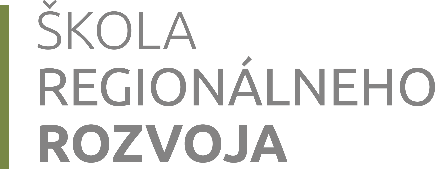 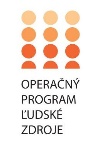 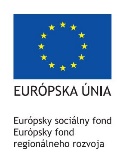 Tento projekt sa realizuje vďaka podpore z ESF a EFRR v rámci OP ĽZ, www.esf.gov.skPRIHLÁŠKA NA ŠKOLU REGIONÁLNEHO ROZVOJAVšetky moduly sa uskutočnia online pomocou platformy Zoom.Cieľom vzdelávacieho programu je prispieť k rozvoju kapacít v oblasti miestneho a regionálneho rozvoja. Ide v ňom o prehĺbenie osobnostných a odborných kompetencií súčasných a budúcich pracovníkov v miestnom a regionálnom rozvoji na úrovni regiónov a okresov Slovenska.*Tento údaj je potrebný pre evidenciu účastníkov na vzdelávacom programe pre účely Karty účastníka v systéme ITMS+ podľa pokynov Riadiaceho orgánu OP ĽZ.VAŠE SKÚSENOSTIMáte skúsenosť s regionálnym rozvojom?Ak áno, koľko rokov? Vaše osobné údaje uvedené v prihláške spracovávame v súlade s legislatívou v oblasti ochrany osobných údajov: Nariadenie Európskeho parlamentu a Rady (EÚ) č. 2016/679 z 27. apríla 2016 o ochrane fyzických osôb pri spracúvaní osobných údajov a o voľnom pohybe takýchto údajov; Zákon č. 18/2018 Z. z. o ochrane osobných údajov a o zmene a doplnení niektorých zákonov. Viac o ochrane osobných údajov nájdete na internetovej stránke Academie Istropolitany Novy (ďalej len „AINova“) v dokumente Zásady spracúvania a ochrany osobných údajov – viac informácií TU.Súhlasím so spracovaním osobných údajov za účelom (označte krížikom):  Súhlasím so zhotovením fotografií zo vzdelávacích a osvetových aktivít a projektov, za účelom:             zverejnenia na internetovej stránke AINovy a sociálnych sieťach	 dokumentácie projektuDátum a podpis:Ak ste zamestnaný/á, prosíme o súhlas zamestnávateľa s účasťou na kurze:Dátum, pečiatka a podpis zamestnávateľa:PRIHLÁŠKU (SCAN) PROSÍME ZASLAŤ MAILOM na bernadeta.lorincova@ainova.sk ALEBO POŠTOU NA  DOLEUVEDENÚ ADRESU:AINova, Prostredná 47/a, 900 21 Svätý JurMENO, PRIEZVISKO, TITULRODNÉ ČÍSLO*TELEFÓN/ E-MAILPRACOVISKOPOZÍCIANÁPLŇ PRÁCEevidencie účastníkov a absolventov vzdelávacích a osvetových aktivít a projektov AINovyzasielania informácií o vzdelávacích a osvetových aktivitách a projektoch AINovy